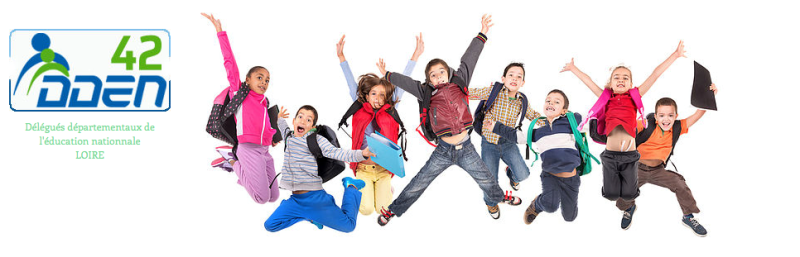 Rapport moralCongrès départemental de la Loire DDEN 2020Mes chers collèguesAujourd’hui, samedi 4 avril 2020, devait se tenir à Montbrison ,notre congrès départemental 2020 dans la salle de l’orangerie.Le coronavirus en a décidé autrement.Cependant, parce que la vie continue pour les uns et les autres, parce que des milliers de soignants, d’enseignants, de travailleurs de la poste, de routiers, de caissières, d’éboueurs …restent mobilisés, je vous transmets ce texte  en guise de rapport moral.Si j’avais pu, ce samedi matin, ouvrir notre congrès j’aurais remercié tout d’abord Marc Vissac et toute la délégation de Montbrison qui se sont mobilisés pour assurer la tenue de cette réunion.Mais aussi M.le Maire pour son aide et  la mise à disposition des infrastructures.J’aurais salué la présence du député de la circonscription, des conseillers départementaux, des élus locaux du canton, des représentants de la MGEN et de la Casden qui nous ont apporté leur aide matérielle.J’aurais eu plaisir à saluer tous les représentants des organisations laïques amies : fcpe,syndicats, francas…Ensuite, rentrant dans le vif du sujet,	Je vous aurais alerté sur la dotation de moins 13 postes dans le département et des conséquences sur les écoles rurales, sur l’accueil des 2ans dans les quartiers socialement défavorisés, sur l’inévitable surcharge des classes de cycles 3 et en maternelle ,en lien avec la mise en œuvre à moyens constants des CP et CE1 à 12 élèves.Je vous aurais alerté sur la remise en cause permanente de la loi de 1905 , les atteintes à la laïcité et j’aurais rappelé  nos revendications•	Abrogation des lois Debré, Carle et de toutes les lois anti-laïquesFonds publics à l’école publique, fonds privés à l’école privée•	Application intégrale du code de l’éducation sur l’ensemble du territoire•	Une école dans chaque commune dès lors que la population d’âge scolaire le permet.•	Pas d’adaptation des repas de cantine en fonction des convictions religieuses ou philosophiques des parents•	Pas de prosélytisme lors des sorties scolaires : la liberté de conscience de l’accompagné passe avant la liberté de conscience de l’accompagnantJe vous aurais alerté sur le manque de personnel rased , sur les conséquences de la suppression des emplois aidés.Je vous aurais aussi alerté sur la menace toujours présente des propositions de regroupement d’écoles, de primarisation, de mutualisation de postes de direction, de création d’établissement public de coopération intercommunale.Je vous aurais alerté sur le nécessaire resserrement des liens avec les différents partenaires de l’école : Parents, Elus, Ien.Enfin, je vous aurais informé de la décision injustifiée de M.le DASEN de radier notre collègue Pierre Just malgré l’énergie dépensée dans nos tentatives pour désamorcer la situation et apaiser les contentieux.	Je vous aurais dit notre tristesse mais aussi  notre colère à être humiliés et si mal traités dans le cadre de ce sordide règlement de compte.	Et pour conclure, je vous aurais exhortés à être plus nombreux et toujours plus vigilants, chacun dans nos délégations , au service des élèves de l’école publique laïque.	Mais ça c’était avant !!!Avant que le covid 19, ne mette à l’arrêt tout un pays …Avant que l’ensemble de la nation et des élites découvre que l’hôpital, l’école, les services publics ne sont pas des marchandises dont on peut tirer le maximum de profit mais qu’ils constituent notre bien commun qu’il convient de protéger et développer.Avant que l’on s’aperçoive, que ceux que l’on n’a pas voulu écouter, entendre ceux que l’on a méprisés et mal traités et bien ceux-là par leur travail, leur engagement font fonctionner la machine.Avant qu’on comprenne peut être enfin que les logiques marchandes, libérales, mondialistes voire cléricales pour l’enseignement mettent à mal notre République sociale et laïque.Et maintenant ?Quand nos « élites »  auront fini de compter leurs sous et nous nos morts, nous DDEN, nous serons aux côtés de ceux qui ,comme le dit si bien Annie Ernaux (écrivaine)« aspirent à vouloir  un monde où les besoins essentiels, se nourrir sainement, se soigner, se loger, s’éduquer, se cultiver, soient garantis à tous, un monde dont les solidarités actuelles montrent, justement, la possibilité. »Pour commencer, concernant l’école et à notre niveau, nous réclamons un moratoire sur toutes les fermetures envisagées quoi qu’il en coûte comme le disait le président de la République à propos du sauvetage de l’économie française.Je vous remercie de  votre écoute .								La Talaudière, le 3/03/2020								René Marion